   Westcott Primary School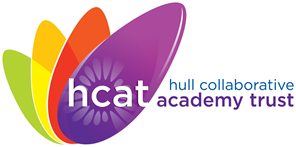 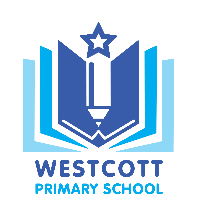 ‘Inspiring independence and a love for learning’Westcott Street                                                       Email: admin@westcott.hull.sch.ukKingston upon Hull                                                 Website: www.westcott.hull.dbprimary.comHU8 8NBTelephone: 01482 783576 7th December 2018Christmas at Westcott Primary School Dear Parents/Carers We are now entering that very busy time of year in the run up to Christmas. In school, as well as at home, it is incredibly busy as we try and make sure the children have as many opportunities as possible to celebrate Christmas. We are also busy in school as we have to ensure all autumn term data is collated and analysed. At Westcott we have traditionally put on a Foundation Stage Nativity Performance and continue to do this as we feel this is important to our school community. With other activities taking place in school there is increased pressure on the school hall so we decided this year to spread other large performances across the school year. Years 1 and 2 will put on a performance to parents in the first half of the spring term and Years 3 and 4 in the second half of the spring term (linked to Easter). Our oldest children, in Years 5 and 6, will perform to parents in the summer term (Y6 with their leavers assembly)  Also at the end of each term the children will showcase the work they have produced during the term and parents are invited in to see this. We are working closely with Hull Truck and are also keen to ensure the children have the opportunity to watch a performance at a theatre. Again pressure on staffing means that this will be spread across the year. Our foundation stage pupils were invited to attend the Pantomime at The Freedom Centre and our years 5 and 6 pupils are going to see Oliver Twist as it fits in with their curriculum theme. Children in years 1, 2, 3 and 4 will have the opportunity to attend a theatre performance in the spring and summer terms. To help you navigate through the next two weeks please find a list of events and the details overleaf. We look forward to seeing as many of you as possible at our forthcoming Christmas celebrations.D. TagueDate Who?Event detailTuesday 11th December Whole school Christmas Wrap event Children wrap a present for a family member.Children not wishing to take part make Crispy Buns1.00Wednesday 12th December EYFS children Nativity performance 2.30 for parents in the hallThursday 13th December EYFS children Children are watching the Pantomime performance at the Freedom Centre Leaving school 12.30Thursday 13th December KS1 parents Mrs Ibrahim is hosting a phonics information session in the school hall at 2.45-3.15Friday 14th December Whole School Christmas Jumper DayChildren wear a Christmas jumper or non-uniform and make a donation to Monday 17th DecemberSchool Choir KS2Singing at Asda Time tbcMonday 17th December Whole School Art ExhibitionChildren’s art work will be on display in the hall from 3.30All parents invited to look at the art workMonday 17th December Whole School Autumn term showcase of work Parents can visit classrooms to see the work their child has produced this term from 3.30Tuesday 18th December School Choir Singing at Morrison’s Time tbcTuesday 18th December EYFS and Y2Dance performance to parents Children in these year groups have been working with NAPA and will perform their dances to parents in the hall at 2.30Wednesday 19th December Whole school Carol service at St Columba’s Church 10.00Children will sing a selection of carols, selected children will perform readings and perform musical exerts.We will be presenting Christingles and Rev. Dave will also address the congregation Thursday 20th December Whole School Christmas Dinner We would like all children to join us for our Christmas Dinner.This is an opportunity for us to come together and eat the traditional turkey dinner (vegetarian options are available), pull crackers and listen to some festive tunes. Staff serve the children!!!More details to follow in a separate letter.Friday 21st December Whole School Final day at school Class party day